INDICAÇÃO Nº 5122/2016Sugere ao Poder Executivo Municipal e aos órgãos competentes, quanto à troca de lâmpadas queimadas na Rua Itália, próximo ao número 365 no bairro Jardim Europa. Excelentíssimo Senhor Prefeito Municipal, Nos termos do Art. 108 do Regimento Interno desta Casa de Leis, dirijo-me a Vossa Excelência para sugerir que, por intermédio do Setor competente, seja realizada a troca de lâmpadas queimadas na Rua Itália, próximo ao número 365 no bairro Jardim Europa, neste município. Justificativa:Munícipes procuraram este vereador cobrando providências no sentido de proceder com a troca de lâmpadas queimadas localizadas na via acima mencionada. Neste local há dois postes que se encontram com as lâmpadas queimadas sendo necessária a troca, haja vista que no período noturno a via se torna muito escura, o que compromete a segurança e o bem estar dos moradores. Palácio 15 de Junho - Plenário Dr. Tancredo Neves, 21 de outubro de 2016.Antonio Carlos RibeiroCarlão Motorista-vereador-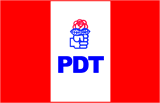 